Annexe 10 Modèle de mail à utiliser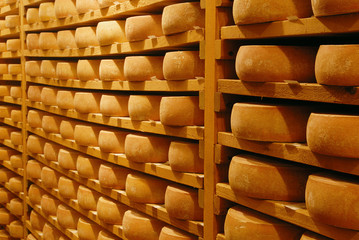 Notre entreprise vous propose de découvrir au plus viteune offre simple et très intéressanteBonjour Monsieur X,En tant que client de notre produit Y, nous nous devions de vous proposer cette offre qui devrait vous plaire ! Nous vous en rappelons les caractéristiques principales :– un très bon rapport qualité-prix,– un goût inégalé,– l’envoi gratuit et sécurisé dans un emballage isotherme,– un gain de 30 %.Alors, profitez-en sans tarder !À bientôt ! Suivez-nous sur Facebook et Twitter. 